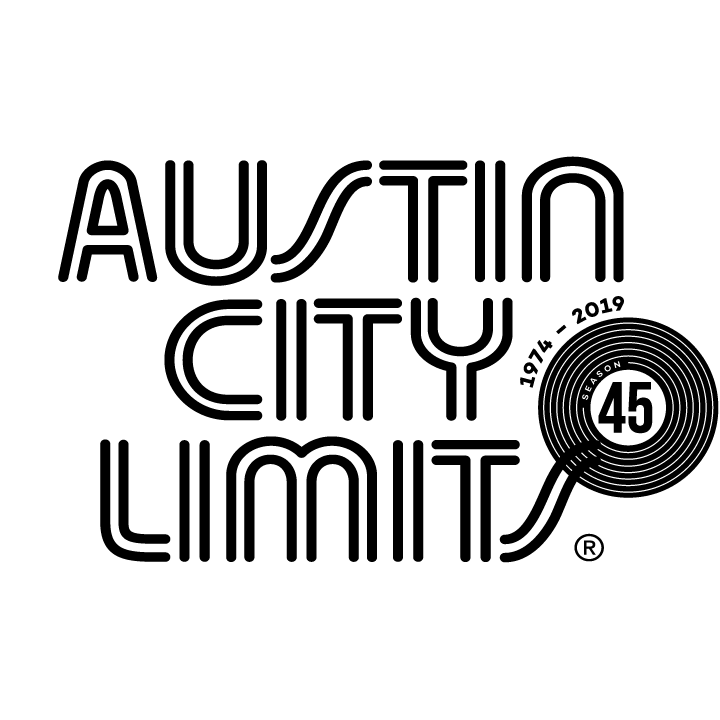 Austin City Limits Showcases Next-Generation Country with Kane Brown and Colter WallBroadcast Airs November 16 on PBSAustin, TX—November 14, 2019—Austin City Limits (ACL) spotlights next-generation country representing the genre’s expansive range in a new installment featuring chart-topping sensation Kane Brown sharing the hour with breakout Country-and-Western artist Colter Wall. The broadcast premieres Saturday, November 16 at 8pm CT/9pm ET on PBS. Providing viewers a front-row seat to the best in live performance for a remarkable 45 years, the program airs weekly on PBS stations nationwide (check local listings for times) and full episodes are made available online for a limited time at pbs.org/austincitylimits immediately following the initial broadcast. Viewers can visit acltv.com for news regarding future tapings, episode schedules and select live stream updates. The show's official hashtag is #acltv. One of country music’s brightest new stars, boundary-pushing artist Kane Brown is having a banner year, dominating the charts with his low, soulful voice and earning multiple nominations for Country Artist of the Year. The 26-year-old hitmaker makes his ACL debut performing highlights from Experiment, his chart-topping sophomore album which debuted at No. 1 on the all-genre Billboard 200. Born and raised near the rural North Georgia-Tennessee border, the singer makes country music for a modern audience, blending elements of pop, rock, rap and R&B into a traditional country formula. Brown showcases his bona fides as the future of the genre, opening his seven-song set with his breakthrough “What Ifs,” the 4X Platinum love song from his self-titled 2016 debut.  He details his personal challenges growing up biracial on “Learning” and tackles the topic of school shootings in the dark, powerful standout “American Bad Dream.” Brown closes out the crowd-pleasing set with a victory lap, performing the No. 1, platinum-selling come-hither smash “Lose It”.Western Canadian folksinger Colter Wall draws on the stories of his native Saskatchewan for his ACL debut.  The talented, 24-year-old artist possesses a rich, resonant baritone that belies his age.  Accompanied by his four-piece band, Wall performs the modern-day Western numbers from his acclaimed sophomore release Songs of the Plains, produced by Nashville ace Dave Cobb.  A set highlight is a pair of new, unrecorded numbers, “Happy Reunion” and the solo acoustic “Hoolihans at the Holiday Inn,” a 21st-century cowboy’s lament about roping practice in hotel parking lots.  Wall delivers traditional classics that fit right into his wheelhouse: an inspired rendition of Marty Robbins’ gunfighter-ballad “Big Iron” and the ‘50’s yodel-spiked “Cowpoke,” before reaching back to his 2017 self-titled debut for the fan-favorite set-closer “Motorcycle”.“Kane Brown is on the front line bringing Country music into the 21st century,” said ACL executive producer Terry Lickona. “His personal story and the subjects he sings about set him apart from the mainstream, yet he’s very much a part of the tradition of Country mavericks who aren’t afraid to break the mold.”“Colter Wall is the first artist in a generation to put the ‘Western’ back in Country-and-Western music. His songs about wide-open spaces and the loneliness and isolation resonate with fans feeling the pressure of the modern world.”Kane Brown setlist:WHAT IFSAMERICAN BAD DREAMHOMESICKSHORT SKIRT WEATHERLEARNINGHEAVENLOSE ITColter Wall setlist:THINKIN' ON A WOMANHAPPY REUNIONCOWPOKEBIG IRONHOOLIHANS AT THE HOLIDAY INNMOTORCYCLESeason 45 Upcoming Broadcasts (seven new episodes to be announced shortly):November 23	ACL Presents Americana 18th Annual HonorsThe complete line-up for the full 14-week season, including seven new episodes to air beginning December 31, 2019, will be announced shortly. Austin City Limits continues to offer its popular live streams of select performances for fans worldwide on ACL's YouTube Channel. Viewers can visit acltv.com for news regarding live streams, future tapings and episode schedules.For images and episode information, visit Austin City Limits press room at http://acltv.com/press-room/.About Austin City LimitsAustin City Limits (ACL) offers viewers unparalleled access to featured acts in an intimate setting that provides a platform for artists to deliver inspired, memorable, full-length performances. The program is taped live before a concert audience from The Moody Theater in downtown Austin. Austin City Limits is the longest-running music series in television history and remains the only TV series to ever be awarded the National Medal of Arts. Since its inception, the groundbreaking music series has become an institution that's helped secure Austin's reputation as the Live Music Capital of the World. The historic KLRU Studio 6A, home to 36 years of ACL concerts, has been designated an official Rock & Roll Hall of Fame Landmark. In 2011, ACL moved to the new venue ACL Live at The Moody Theater in downtown Austin. ACL received a rare institutional Peabody Award for excellence and outstanding achievement in 2012.	 Austin City Limits is produced by KLRU-TV and funding is provided in part by Dell Technologies, American Airlines, the Austin Convention Center Department and Cirrus Logic. Additional funding is provided by the Friends of Austin City Limits. Learn more about Austin City Limits, programming and history at acltv.com.Press contact:Maureen Coakley for ACLmaureen@coakleypress.comT: 917.601.1229